ПРОГРАММА вступительного экзамена ттворческого экзамена по дисциплине «Рисунок» для поступающих на направление подготовки 54.03.01 Дизайн1. Порядок проведения.Вступительное испытание по рисунку проводится в специально оборудованном зале одновременно для всех абитуриентов. Испытание длится 6 академических часов (один академический час – 45 минут).Допуск в аудиторию производится за 15 – 20 минут до начала испытания на основании паспорта и экзаменационного листа. Посторонние лица на экзамен не допускаются.Для проведения творческого испытания по рисунку предоставляется одна постановка на 5 – 7 абитуриентов: гипсовая античная голова.Для проведения творческих экзаменов каждому абитуриенту предоставляются мольберт и стул.Для выполнения работы каждому абитуриенту выделяется один лист бумаги формата А-2 с печатью и штампом университета. Подписывать лист или ставить на нем какие-либо отметки запрещается.Для выполнения экзаменационной работы каждый абитуриент должен иметь при себе рабочие принадлежности:- карандаши графитные различной мягкости и твердости – Н (Т), НВ (ТМ), В (М), 2В (2М);- ластик белый и формопласт; - точилку или канцелярский нож;- кнопки или бумажный скотч. На каждого абитуриента оформляется титульный лист, который прикрепляется к выполненной работе.Выполненные работы сдаются в приемную комиссию и после шифровки оцениваются предметной комиссией. В основе оценки лежит распределение работ по категориям от лучших рисунков к худшим. Оценивается комплекс качеств, проявленных в работе, соответственно установленным критериям. Максимальное количество баллов – 100. Оценка с указанием количества баллов выставляется цифрами и прописью на лицевой стороне работы и закрепляется подписями членов предметной комиссии. Работы расшифровываются, оценки проставляются в экзаменационную ведомость и в экзаменационные листы. Оценки можно узнать в приемной комиссии или в интернете на официальном сайте приемной комиссии ЧГУ им. И.Н.Ульянова на следующий после экзамена день.Экзаменационные работы остаются в приемной комиссии и абитуриентам не возвращаются.В случае несогласия с выставленной оценкой абитуриент имеет право подать на апелляцию.Абитуриент, не явившийся на вступительные экзамены без уважительной причины, к дальнейшим испытаниям не допускается.2. Экзаменационное задание по рисунку и критерии его оцениванияНа вступительных испытаниях по рисунку абитуриент выполняет рисунок гипсовой античной головы. Абитуриент должен продемонстрировать уровень владения приемами построения объемной формы на плоскости, умение передавать пропорциональные, конструктивные и анатомические особенности формы головы человека. Примеры гипсовых слепков с античных скульптур, предлагаемых на вступительные испытания по рисунку:                  
                     Аполлон                                                      Диана                                                 Афродита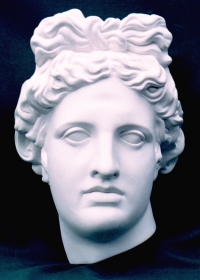 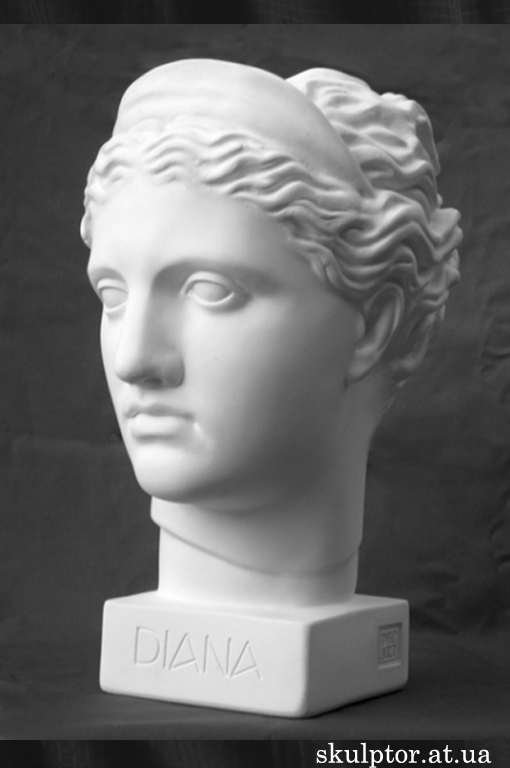 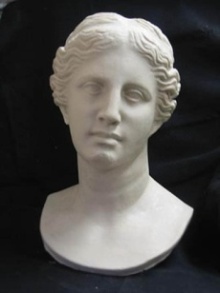                           
                             Сократ                                     Гаттамелата                                                Антиной                                                      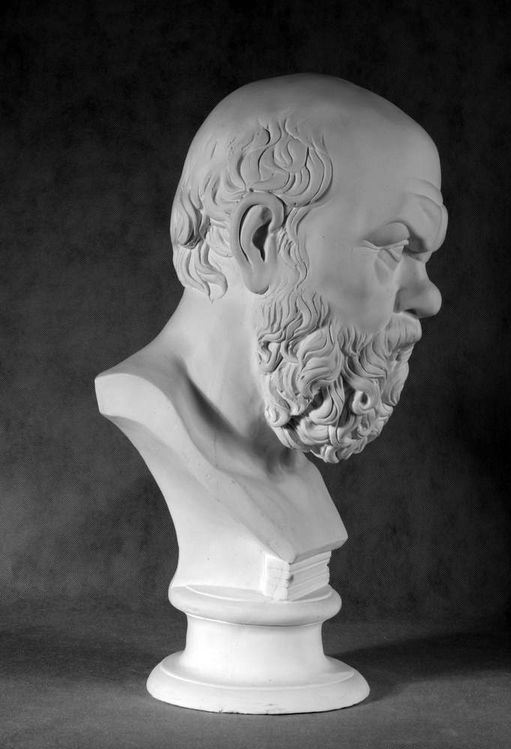 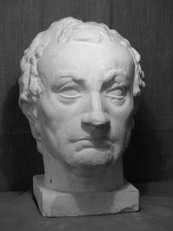 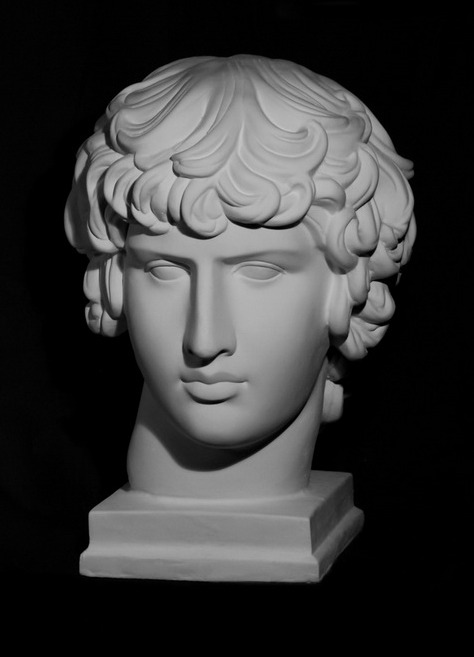 Задание: Выполнить рисунок гипсовой античной головы. Время выполнения задания: 6 академических часов (1 академический час – 45 мин.). Материалы: бумага формата А-2, графитные карандаши различной мягкости и твердости. Максимальное количество баллов – 100.При выполнении задания абитуриент должен продемонстрировать:- грамотную компоновку рисунка в заданном формате;- линейно-конструктивное построение рисунка головы с соблюдением пропорциональных соотношений частей;-  выявление объема головы тональными средствами;- цельность законченной работы, гармоничность тоновых отношений; - владение техникой карандашного рисунка;- эстетическую выразительность работы, образность.Оценка выполненной работы:- оценивается грамотность композиционного расположения на листе бумаги формата А-2: общая масса рисунка головы должна располагаться в центре листа, не сдвигаясь вверх, вниз или в стороны; соразмерность, масштабность рисунка листу бумаги, т.е. рисунок головы не должен быть ни слишком мелким, ни слишком крупным. - оценивается грамотность конструктивного построения: рисунок должен быть выполнен с учетом  поворота, перспективных сокращений, анатомических особенностей и пропорций частей головы и  разобран по образующим ее плоскостям; линии построения не стираются, а в легком виде остаются до завершающей стадии работы, демонстрируя понимание абитуриентом сути выполнения работы; не должно быть простого срисовывания по контуру. - оценивается лепка формы головы тоном: легкий тон должен логично, осмысленно подчеркнуть конструктивное начало строения головы; тон прокладывается штрихами различного качества и силы, чем обеспечивается передача объема, пространства и характера материала; не должно быть слепого «раскрашивания» рисунка.- оценивается цельность рисунка,  достигающаяся подчинением второстепенного главному, акцентировкой большой формы, обобщением света и теней;- оценивается законченность рисунка: абитуриент должен уложиться в отведенное время. Рисунок в целом оценивается в сумме качеств всех вышеперечисленных компонентов.Критерии оценок:- компоновка рисунка в заданном формате – максимальная оценка 10 баллов;- конструктивное построение головы с соблюдением пропорциональных соотношений частей – максимальная оценка 40 баллов;- выявление объема, лепка формы головы светотенью – максимальная оценка 35 баллов;- передача фактуры поверхности – максимальная оценка 5 баллов;- обобщение, выявление основных тональных соотношений – максимальная оценка 10 баллов.Итого максимальная оценка – 100 баллов. Шкала балловОценка «100–86» – «5» баллов (по пяти бальной шкале) выставляется, если абитуриент демонстрирует:грамотную компоновку рисунка в заданном формате; конструктивное построение рисунка головы с соблюдением пропорциональных соотношений частей; выявление  объема головы тональными средствами;цельность законченной работы, гармоничность тоновых отношений; владение техникой карандашного рисунка;эстетическую выразительность работы, образность.Оценка «85–70» – «4» балла (по пяти бальной шкале) выставляется, если абитуриент демонстрирует:некоторую неточность в компоновке рисунка;небольшие недочеты в конструктивном построении головы или в пропорциональности;незначительные ошибки в передаче тональных отношений;недостаточное владение техникой карандашного рисунка;некоторую дробность рисунка.Оценка «69–51» – «3» балла (по пяти бальной шкале) выставляется, если абитуриент демонстрирует:ошибки в компоновке рисунка;срисовывание с натуры без конструктивного анализа;дробность тонового решения рисунка;недостаточное владение техникой карандашного рисунка;небрежность в рисунке.Оценка «менее 50» – «2» балла (по пяти бальной шкале) выставляется, если абитуриент демонстрирует:грубые ошибки в компоновке,  конструктивном построении головы, передаче объема средствами светотени;неаккуратность, незаконченность рисунка.Типичные ошибки:- неверный выбор масштаба и расположения рисунка гипсовой головы;- нарушение пропорциональных соотношений частей головы, перспективных закономерностей, конструктивного и анатомического строя головы и, как результат, отсутствие сходства с натурой; - невыразительность моделирующей штриховки и тональных градаций, отсутствие разницы в трактовке главных и второстепенных деталей, между дальними и ближними планами изображения; - отсутствие цельности и законченности изображения головы.Примеры грамотного выполнения рисунка: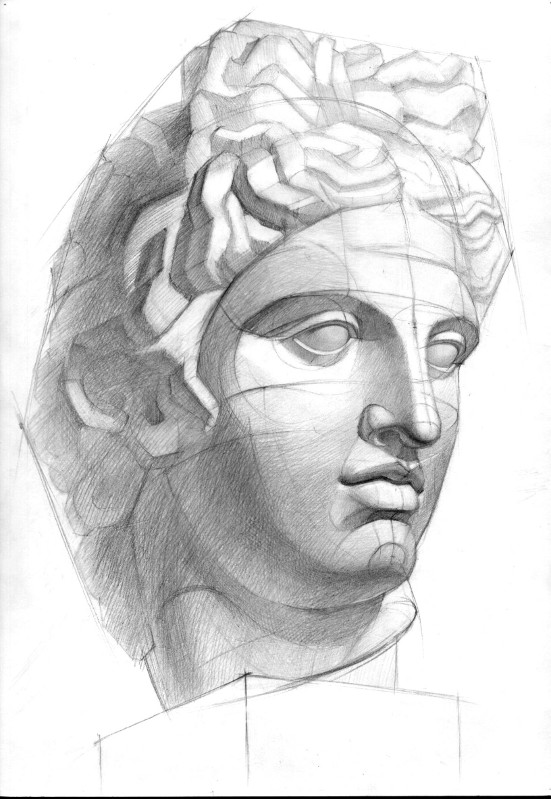 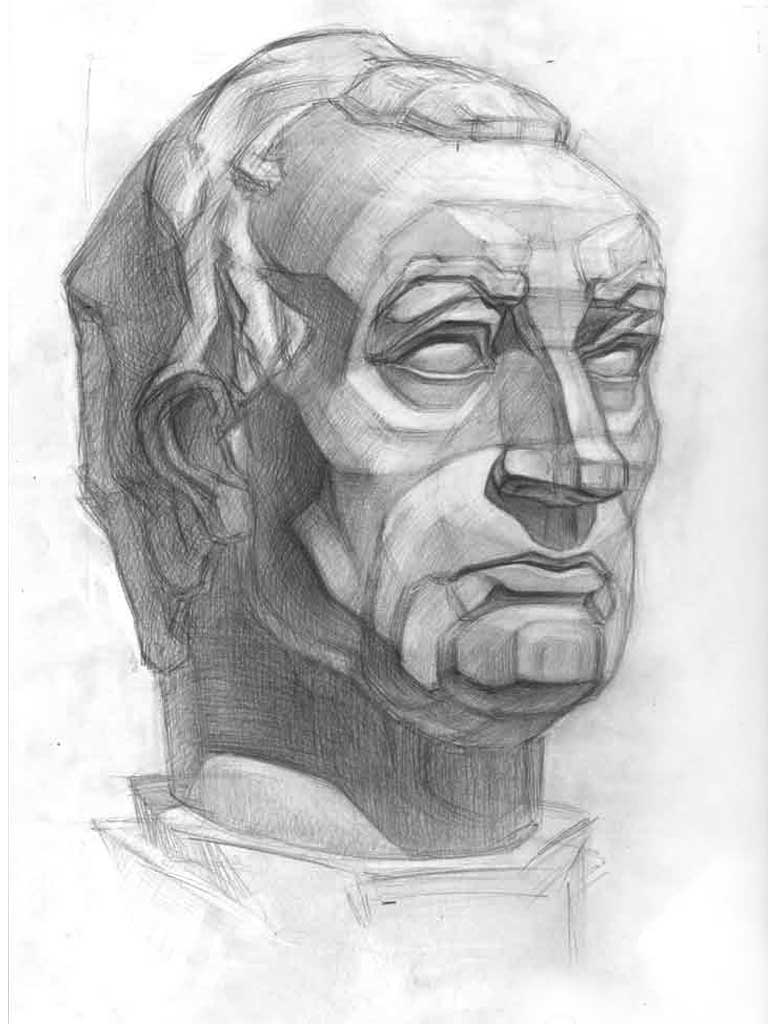 